Hormonální soustavaVyrábí látky  = …………………………….., které vznikají činností žláz s ……………………vyměšováním (endokrinní žlázy).Jsou vylučovány do ……………. a ovlivňují činnost našeho organismu. Jejich působení je většinou ……………….. – např. vývoj jedince v muže nebo v ženu, růst organismu. Tvoří se jich velké množství s různým chemickým složením.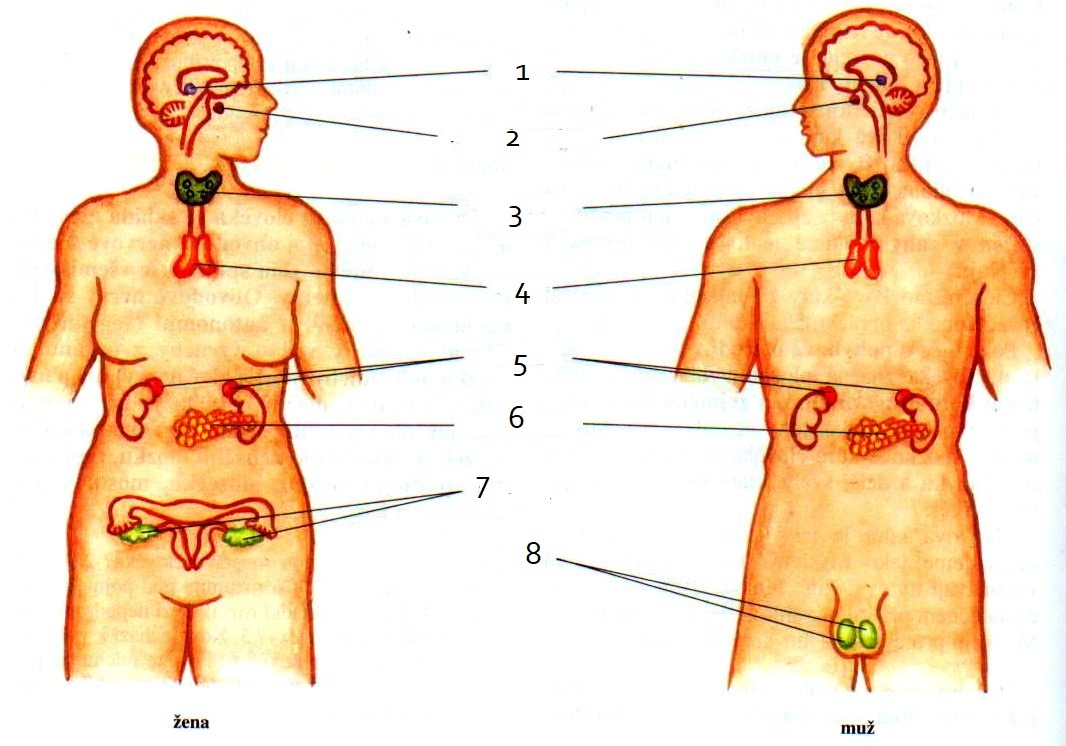 DOPLŇ ČÍSLA Z OBRÁZKU K JEDNOTLIVÝM ŽLÁZÁM.………   LENYDVIDAN …………………………………….. leží na horním okraji ………………………… Vytvářejí několik druhů hormonů. Nejznámější je hormon …………………………….., který řídí činnost jednotlivých orgánů při nadměrné zátěži = stresu.………   TÍŠTNÁ ZÁLŽA ………………………………………………. leží po stranách štítné chrupavky, která je součástí …………………… Řídí rychlost přeměny látek a energie (metabolismus) a ovlivňuje tělesný a duševní vývoj.Pro správnou činnost je důležitý ……., který se proto přidává do kuchyňské soli.………   VĚKOSDEP KOZMOVÝ ……………………………………………….. (hypofýza) je spojen s mezimozkem. Řídí činnost některých žláz, pohlavních orgánů a ovlivňuje růst člověka.………   NŠKIAŠI ………………………………………. je spojena s mezimozkem. Řídí bdění a …………………… .………   VINSLIKA ŠIŘBNÍ …………………………………………………….. leží pod žaludkem. Vylučuje hormon inzulin, který řídí množství ……………..v krvi. Při nedostatku inzulinu lidé onemocní …………………………………………. .………   KÍLBRZ ………………………………….. nachází se před průdušnicí nad srdcem. Pracuje hlavně v ………………… Zvyšuje obranyschopnost organismu.………   ŠÍTPŘÍTÁN SÍTĚLKA ……………………………………………………jsou součástí štítné žlázy. Regulují množství ……………… v krvi.………   TALARAV ………………………………. jsou uložena v šourku. Produkují hormon …………………………………………Ten ovlivňuje vývoj …………………………………….. pohlavních orgánů a znaků.………   VČEJANÍKY …………………………………………………….. nachází se v dutině břišní. Hormon……………………………… ovlivňuje vývoj ……………………………….. pohlavních orgánů a znaků, menstruaci. Těhotenství mí na starosti …………………………………. .                                                                                                   Úkol pošlete do 13. 11. 2020